EK-2: Başvuru Lokasyonu ve Çarşı ListesiAşağıdaki haritada belirlenen sınırlar içerisinde faaliyet gösteren esnaflar başvuru yapabilecektir.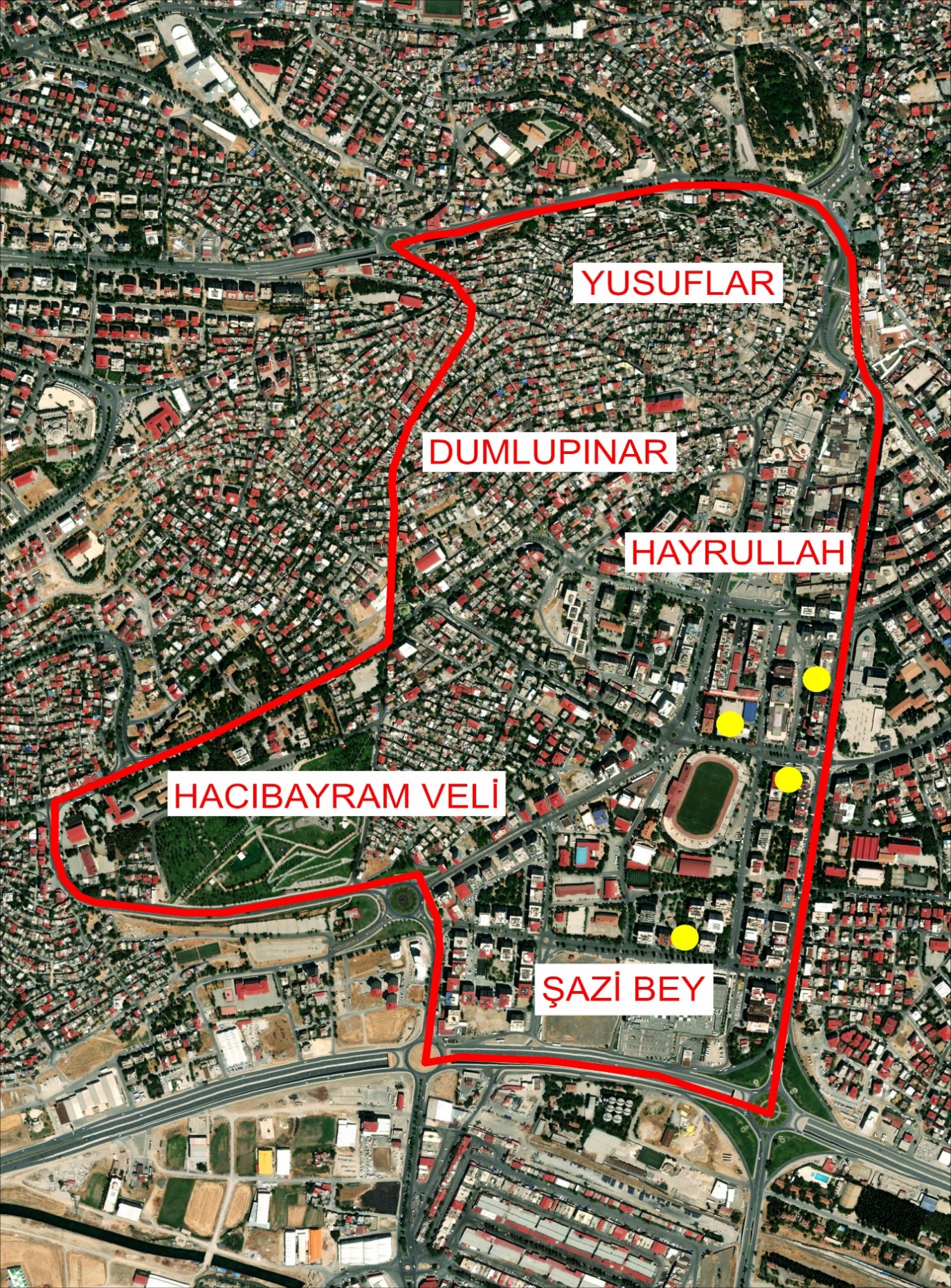 Çarşı Listesi:Sıra Geçici Çarşının AdıMahallesiİlçesiİş Yeri Adedi1 Büyükşehir Belediye KarşısıHayrullahOnikişubat1022 Piazza AVM KarşısıŞazibey Onikişubat583 12 Şubat Stadyum KarşısıŞazibeyOnikişubat654 Kuddusi BabaŞazibeyOnikişubat7TOPLAM:232